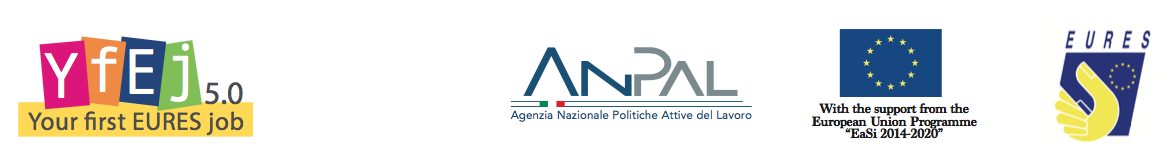 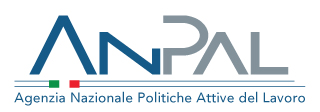 MODELLO DI ISTANZA PER L’AMMISSIONE IN VIA PROVVISORIA ALLA RETE EURES IN VESTE DI PARTNER PER I SOGGETTI DELLA CATEGORIA 3, DI CUI ALL’ARTICOLO 5, COMMA 10 DEL SISTEMA.							Spett.le							Ufficio di Coordinamento Nazionale EURES 							Divisione V							Via Fornovo, 800192 Roma                                                                              divisione.5@pec.anpal.gov.it					                      ammissioneeures@anpal.gov.itPREMESSO CHEI Membri devono essere in grado di svolgere tutti i compiti, di cui all’art. 12, comma2, del Regolamento UE 589/2016:alimentare la disponibilità di offerte di lavoro a norma dell'articolo 17, paragrafo 1, lettera a) del Regolamento;alimentare la disponibilità di domande di lavoro e di CV a norma dell'articolo 17, paragrafo 1, lettera b); erogare servizi di sostegno ai lavoratori e ai datori di lavoro a norma degli artt. 23, 24 25, par.1, 26 e 27 Capo IV del Regolamento.I Partner, a differenza dei Membri, dovranno svolgere fino a un massimo di due dei compiti di cui all’art. 12, comma 2 del Regolamento e potranno avere dimensioni ridotte e limitate risorse finanziarie.Ai sensi del Regolamento, è possibile presentare istanza in veste di Partner a condizione che il soggetto giustifichi debitamente di poter svolgere non più di due compiti per via delle sue dimensioni ridotte o limitate risorse finanziarie, della natura dei servizi forniti o della struttura organizzativa, compresa la sua natura di organizzazione senza scopo di lucro.	Al fine di una corretta applicazione delle norme che disciplinano le attività del mercato del lavoro in Italia e, in particolare, in considerazione del quadro autorizzativo previsto dalla normativa in materia, nel Sistema sono indicati i soggetti ammissibili alla presentazione delle istanze in veste di Membri e Partner anche in relazione allo svolgimento dei compiti individuati dal Regolamento.In particolare, nel Sistema si specifica che tra i compiti che il Regolamento individua alla lettera c) dell’art.12 rientra l’attività di intermediazione. In considerazione di ciò, ai fini del presente Sistema, i compiti di cui alla lettera c) dell’art.12 del Regolamento si suddividono come segue:c.1) compiti relativi ai servizi di sostegno ai lavoratori e ai datori di lavoro che comportano attività di intermediazione, ai sensi del D.lgs. n. 276/2003.c.2) compiti relativi all’ attività di informazione generale e specifica rivolta a lavoratori e datori di lavoro, che non comportano attività di intermediazione ai sensi del D.lgs. n. 276/2003.Il/La sottoscritto/a __________________________, nato/a a ___________________ (__)il _________, nella sua qualità di legale rappresentante ______________________________denominazione del soggetto gestore (società; ente)con sede legale a ____________________________ (_____) C.A.P._________________in Via __________________________, n° ____ Cod. fiscale _______________________Partita IVA ________________________ Tel. _______________ PEC _______________e-mail _____________________________CHIEDE AI SENSI DELL’ART.7.1 DEL SISTEMA, L’AMMISSIONE IN VIA PROVVISORIA ALLA RETE EURES IN VESTE DI:  PARTNER della/delle sede/i operativa/e adibita/e a sportello di cui all’elenco allegato.per le giustificazioni di seguito specificate:D I C H I A R ASotto la propria responsabilitàAi sensi e per gli effetti di cui agli articoli 46 e 47 del D.P.R. 28 dicembre 2000, n. 445, consapevole delle sanzioni penali previste in caso di dichiarazione mendace e della decadenza dell’ammissione in via provvisoria conseguita per effetto del provvedimento emanato sulla base della dichiarazione non veritiera (articoli 75 e 76 del D.P.R. 28 dicembre 2000, n. 445)che è in grado di svolgere esclusivamente il compito:Erogare attività di informazione generale e specifica, di cui al Capo IV del Regolamento, rivolta a lavoratori e datori di lavoro, che non comporta attività di intermediazione ai sensi del D.lgs. n. 276/2003, identificata come c.2) nel Sistema.Che l’istante non rientra tra i soggetti autorizzati allo svolgimento delle attività di intermediazione ai sensi dell’art. 6, del D.lgs. n. 276/2003 e appartiene alla seguente tipologia:Organizzazione sindacali a livello regionale;Organizzazione sindacali a livello regionale quale capofila di una eventuale rete di strutture locali coinvolte direttamente nell’erogazione dei servizi:--------------------------------------------------------------------------------------------------------------------------------------------------------------------------------------------------------------------------------------------------Istituto di scuola secondaria di secondo grado, statali e paritari; Università;consorzio universitario;Associazioni dei datori di lavoro nazionali;Associazioni dei datori di lavoro per il tramite delle associazioni territoriali e delle società di servizi controllate:--------------------------------------------------------------------------------------------------------------------------------------------------------------------------------------------------------------------------------------------------Patronato;Enti bilateraleDICHIARA INOLTREAbilità e comprovata capacitàdi poter dimostrare di essere in possesso di abilità e comprovata capacità di offrire i servizi di cui ai compiti previsti dal Regolamento e dall’art. 5 del Sistema, in ambito transnazionale, che l’istante dichiara di essere in grado di erogare nella presente istanza;di poter fornire documentazione attestante l’offerta dei servizi, che dichiara di erogare nella presente istanza, almeno nell’ anno precedente alla data di presentazione della medesima; di poter dimostrare la partecipazione attiva a reti o organizzazioni a livello europeo;di aver adottato un Codice etico ai sensi del D.lgs. n. 231/2001 o una Carta dei servizi o, di adottarli (o l’uno o l’altro) entro un anno, dall’ammissione alla rete EURES;che il Codice etico e/o la Carta dei servizi, se già esistenti, saranno integrati con la descrizione dei servizi offerti relativi ai compiti svolti per la rete EURES o conterranno, se di nuova adozione, tale descrizione.Requisiti professionalidi garantire la disponibilità di risorse umane adeguate ad offrire i servizi, che dichiara di essere in grado di erogare nella presente istanza. In particolare:di avere nel proprio organico e assegnare al servizio EURES almeno un operatore con il profilo di Assistente EURES, per ciascuna sede operativa ammessa e aperta al pubblico, sia nel caso di servizi offerti in presenza che on line, con i requisiti richiesti per l’erogazione di ciascuno dei servizi forniti, come dichiarato all’allegato alla presente istanza (Allegato I);che gli operatori siano in numero comunque tale da garantire l’erogazione dei servizi stessi, compresa la copertura di disponibilità negli orari minimi di servizio definiti ed esposti in ogni sede operativa aperta al pubblico, e/o indicati sul sito web;che agli operatori siano in possesso delle competenze minime richieste per garantire il livello qualitativo di servizio richiesto ed un particolare: per gli assistenti EURES conoscenza della disciplina in materia mercato del lavoro, con particolare riferimento ai servizi e alle misure di politica attiva del lavoro, previste dalla normativa vigente;conoscenza base della lingua francese, inglese o tedesco;conoscenza dei principali programmi informatici che comprendano la capacità di utilizzare gli applicativi informatici per la gestione di testi, fogli di calcolo, posta elettronica, internet;per i consulenti EURES conoscenza della disciplina in materia di contratti di lavoro e mercato del lavoro, con particolare riferimento ai servizi e alle misure di politica attiva del lavoro, previste dalla normativa vigente;conoscenza della lingua inglese a livello minimo B2 del Quadro comune europeo della conoscenza delle lingue;conoscenza dei principali programmi informatici che comprendano la capacità di utilizzare gli applicativi informatici per la gestione di testi, fogli di calcolo, posta elettronica, internet;conoscenza ed esperienza in attività di promozione e comunicazione.che gli operatori abbiano un’esperienza professionale maturata nell’ambito della mobilità professionale transnazionale, nelle attività che l’istante dichiara di essere in grado di erogare, sia in presenza sia online, della durata minima di un anno.Se del caso, dichiara:  di disporre già di staff EURES, come identificati nell’Allegato 1, con qualifica di:Assistenti EURES formati dall’Ufficio di Coordinamento Nazionale a partire dal 2016 e/o Consulenti EURES già formati secondo le modalità previste a livello comunitario dal 2016.Accessibilità ai canali:di prestare servizi tramite uno o più canali facilmente accessibili all’utenza;di disporre almeno di un sito web, se del caso in aggiunta di un APP:(indirizzo sito/i) ___________________________________________________________             nome APP (opzionale) ______________________________________________________di assicurare la presenza sul sito web di un’informativa sul trattamento dei dati personali ai sensi della normativa, europea e nazionale, vigente, con una apposita sezione per il rilascio del consenso, da parte dei lavoratori e/o dei datori di lavoro, al conferimento telematico dei dati all’UCN, prevedendo una scelta tra una serie di opzioni volte a limitare l'accesso ai propri dati o a determinati attributi;che destinatari dei servizi possano revocare in qualsiasi momento il loro consenso e pretendere la soppressione o la modifica di una parte o della totalità dei dati da loro forniti;di impegnarsi a creare sul sito web indicato una sezione dedicata a EURES, con indicazione dei servizi e delle attività fornite, con link al “portale EURES” europeo e alla sezione EURES del portale ANPAL;di curare per ciascuna sede operativa ammessa, in cui si erogano i servizi identificati alla lettera c.2), di cui all’art. 5 del Sistema, la definizione e il rispetto di un orario minimo di apertura al pubblico (on line/on site) non inferiore a 20 ore settimanali, assicurato dallo staff EURES;di assicurare che l’orario di disponibilità del servizio EURES, le attività e i servizi erogati dallo staff EURES siano adeguatamente pubblicizzati, sul sito e su ogni canale utilizzato dal soggetto per la promozione;di assicurare per le sedi operative aperte al pubblico in presenza indicate nell’allegato alla presente istanza (Allegato 1), la disponibilità di locali adeguati alla normativa in materia di barriere architettoniche e accessibilità per i disabili;Rinvio ad altri Membri e Partnerdi garantire la capacità di indirizzare i lavoratori e i datori di lavoro verso altri Membri o Partner di EURES e/o organismi con competenze in materia di libera circolazione dei lavoratori, a livello nazionale ed europeo;di garantire, in particolare, la capacità di indirizzare le richieste relative ai servizi EURES non erogati, verso i Membri e Partner di EURES che li offrono;di assicurare tale rinvio inserendo nel proprio sito, nella sezione dedicata a EURES, note informative e link utili.Criteri di aderenza a normativeOve la normativa in materia sia applicabile, di essere in regola all’atto dell’ammissione e di impegnarsi nel momento dell’erogazione dei servizi a porre in essere meccanismi e procedure adeguate onde verificare e assicurare:il rispetto della normativa in materia di diritto al lavoro dei disabili;il rispetto della normativa in materia di salute e sicurezza sui luoghi di lavoro (D.lgs. n. 81/2008 e s.m.i.);la fornitura dei propri servizi a tutti gli utenti, persone o imprese, nel rispetto dei principi di non discriminazione e di pari opportunità, con particolare attenzione alle categorie più deboli e a quelle con maggiore difficoltà all’inserimento lavorativo;la conformità, per il personale adibito all'erogazione dei servizi, dei contratti di tipo subordinato ai contratti collettivi di lavoro stipulati dalle organizzazioni sindacali comparativamente più rappresentative a livello nazionale;il rispetto degli obblighi relativi al pagamento dei contributi previdenziali e assistenziali; il rispetto del principio di gratuità delle attività e dei servizi di sostegno EURES svolti nei confronti dei lavoratori;il rispetto di quanto previsto dal D.lgs. n. 150/2015 per quanto riguarda la partecipazione alla rete dei servizi per le politiche del lavoro e i servizi per coloro che si attivano nella ricerca del lavoro;l’osservanza delle disposizioni concernenti il trattamento dei dati personali ai sensi della normativa vigente, a livello europeo e nazionale, e del divieto di indagine sulle opinioni di cui all’art. 10, del D.lgs. n. 276/2003; il rispetto delle prescrizioni in materia dia qualità dei dati relativi alla comunicazione delle offerte di lavoro ai sensi dell’art. 9, del D.lgs. n. 276/2003.ObblighiCon riferimento a quanto previsto dagli articoli 20 e 22 del Regolamento UE 589/2016, di impegnarsi obbligatoriamente e gratuitamente a garantire:un accesso facilitato dei lavoratori e dei datori di lavoro ai servizi offerti, prestando assistenza ai lavoratori e ai datori di lavoro che richiedono un sostegno per la registrazione al portale EURES Europeo;che i lavoratori e i datori di lavoro che utilizzano i servizi offerti abbiano accesso a informazioni generali sulle modalità e sui tempi per l'aggiornamento, la modifica o l'eliminazione dei propri dati;ai lavoratori e ai datori di lavoro l’accesso alle informazioni di carattere generale riguardanti il portale EURES, la banca dati delle domande di lavoro e dei CV, la rete EURES, i recapiti dei Membri e dei Partner di EURES a livello nazionale ed europeo, le informazioni riguardo ai canali di reclutamento (servizi elettronici o personalizzati, ubicazione delle sedi operative) e i pertinenti collegamenti internet;fornire opportuna reportistica delle attività svolte a cadenza semestrale, sulla base dei modelli forniti dall’UCN.Qualità e formazione del personaleDi impegnarsi inoltre a: iniziare lo svolgimento del servizio EURES esclusivamente a seguito del completamento del programma di formazione propedeutico da parte degli operatori individuati e identificati nell’allegato alla presente istanza (Allegato 1), rispettando le modalità e la tempistica stabilita da UCN e dall’Ufficio di Coordinamento Europeo;consentire l’accesso del personale destinato a svolgere attività EURES ai moduli del programma comune di formazione di cui all’art. 8, paragrafo 1, lettera a), punto iii del Regolamento, nonché alle attività formative organizzate dall’UCN;favorire la predisposizione di apposite attività formative anche all’interno dell’organizzazione, per l’aggiornamento costante dello staff EURES sulle materie inerenti lo svolgimento dei servizi offerti.Trasmissione dei dati e uniformità delle comunicazioni         Di impegnarsi, inoltre a:assicurare la disponibilità di collegamenti telematici idonei a interconnettersi con il Portale ANPAL;garantire il conferimento dei dati e delle informazioni obbligatorie di cui all’art. 12, par. 6 del Regolamento e la gestione del loro trasferimento, in modo tempestivo e affidabile; rispettare le norme tecniche e i formati per lo scambio di informazioni, secondo gli standard tecnici stabiliti dall’Ufficio di Coordinamento Europeo e/o dall‘ANPAL sulla base dei i rispettivi compiti;Collaborazione con l’UCNattenersi alle disposizioni e alle regole di funzionamento della rete EURES stabilite dall’UCN, che è responsabile del coordinamento delle attività a livello nazionale;contribuire all’attività di programmazione delle attività della rete EURES, nonché a trasmettere allo stesso informazioni sulla prestazione di servizi e sui risultati conformemente alle modalità e alle tempistiche stabilite dall’UCN e a coordinarsi con i Line Managers, per le attività della rete EURES sul territorio regionale di riferimento;utilizzare il “marchio EURES” solo per i servizi e le attività connessi alla rete EURES.IN ULTIMO DICHIARAModalità di erogazione dei servizi (a titolo gratuito od oneroso)di erogare a titolo gratuito tutti i servizi offerti a favore dei lavoratori;quando applicabile, che i servizi offerti a pagamento a favore dei datori di lavoro, ai sensi dell’art. 24 e dell’art. 25, comma 2 del Regolamento, sono quelli di seguito elencati:             e che per tali servizi i compensi e/o le tariffe applicate sono le seguenti:              e che tali tariffe applicate non sono più alte di quelle applicate ad altri servizi comparabili              erogati.di impegnarsi a informare i datori di lavoro in modo chiaro e trasparente riguardo gli eventuali costi, tramite l’utilizzo dei propri canali di informazione e la pubblicazione sul portale EURES, indicando chiaramente la gamma dei servizi che dichiarano di poter offrire, nonché le modalità e le condizioni di accesso a tali servizi.di impegnarsi al rispetto dei criteri minimi comuni di cui all’Allegato I del Regolamento e di quanto previsto all’ art. 5 (Criteri minimi previsti dal Regolamento e requisiti nazionali) e all’art. 9 (Obblighi dei Membri e Partner) del Sistema, consapevole che il venir meno del possesso dei suindicati requisiti o il mancato rispetto dei predetti obblighi, comporta l’attivazione della procedura di cui all’art. 8 (Diffida, sospensione e revoca dell’ammissione alla rete EURES in veste di Membro o Partner) del Sistema;di impegnarsi a garantire, nel caso il soggetto istante sia un’Organizzazione sindacale a livello regionale quale capofila di una eventuale rete di strutture locali coinvolte direttamente nell’erogazione dei servizi, che i requisiti di cui agli articoli 5.1 e 5.2 del Sistema siano posseduti anche dal soggetto che eroga i medesimi, ove i servizi siano erogati da un soggetto diverso dall’istante;di essere consapevole che qualora l’Assistente/i dovesse/ro interrompere la sua/loro attività EURES, venendosi a creare, per il soggetto ammesso alla rete EURES, la condizione di assenza della quota minima di almeno un Assistente EURES, si dovrà provvedere alla formazione di altri operatori al fine di poter riprendere pienamente le proprie attività EURES e che, nel frattempo, le predette attività si intendono sospese per un periodo massimo di 18 mesi, a seguito dei quali, se non fosse reintegrato personale idoneo e sottoposto alla formazione prescritta, l’ammissione in via provvisoria alla rete EURES decadrebbe.Luogo e data ___________________       IL LEGALE RAPPRESENTANTE __________________Allegati: Copia fotostatica fronte retro di un documento di identità o di riconoscimento in corso di validità del legale rappresentante;All. 1 elenchi sedi operative e operatori.Una marca da bollo del valore di € 16,00 (art. 1, comma 591, L 147/13)  Copia del Sistema di ammissione, sottoscritta in ogni sua pagina dal legale rappresentante, per presa visione.